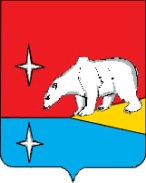 СОВЕТ ДЕПУТАТОВГОРОДСКОГО ОКРУГА ЭГВЕКИНОТР Е Ш Е Н И ЕОб обращении в Правительство Чукотского автономного округас предложением о преобразовании муниципального образования городской округ ЭгвекинотВ соответствии с частью 7.3. статьи 13 и статьей 28 Федерального закона от 06 октября 2003г. № 131-ФЗ «Об общих принципах организации местного самоуправления в Российской Федерации», руководствуясь Уставом городского округа Эгвекинот, Совет депутатов городского округа ЭгвекинотР Е Ш И Л:Обратиться в Правительство Чукотского автономного округа с предложением о преобразовании муниципального образования городской округ Эгвекинот и наделения его статусом муниципального округа с наименованием: «Муниципальный округ Эгвекинот Чукотского автономного округа». Направить настоящее решение в Правительство Чукотского автономного округа.Настоящее решение подлежит обнародованию в местах, определенных Уставом городского округа Эгвекинот, размещению на официальном сайте Администрации городского округа Эгвекинот в информационно-телекоммуникационной сети «Интернет» и вступает в силу со дня его обнародования. Контроль за исполнением настоящего решения возложить на Председателя Совета депутатов городского округа Эгвекинот Шаповалову Н.С.Проектвносится _________________________ _________________________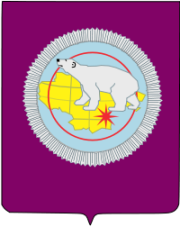 РОССИЙСКАЯ ФЕДЕРАЦИЯЧУКОТСКИЙ АВТОНОМНЫЙ ОКРУГЗАКОНО преобразовании муниципального образования городской округ Эгвекинот Чукотского автономного округа и наделения его статусом муниципального округа с наименованием «Муниципальный округ Эгвекинот Чукотского автономного округа»Принят Думой Чукотского автономного округа«___» _____ 2023 годаНастоящий Закон в соответствии со статьей 13 Федерального закона от 6 октября 2003 года № 131-ФЗ «Об общих принципах организации местного самоуправления в Российской Федерации» регулирует вопросы преобразования муниципального образования городской округ Эгвекинот с согласия населения муниципального образования городской округ Эгвекинот, выявленного путем проведения публичных слушаний на территории городского округа Эгвекинот 2 ноября 2023 года.Статья 1Преобразовать муниципальное образование городской округ Эгвекинот Чукотского автономного округа, наделив его статусом муниципального округа с наименованием «Муниципальный округ Эгвекинот Чукотского автономного округа»Статья 2Настоящий Закон вступает в силу через 10 дней со дня его официального опубликования.Губернатор Чукотскогоавтономного округа									     В.Г. Кузнецовг. Анадырь«____» ________ 20___ года№ ____-ОЗот 30 ноября 2023 г.   № 12  п. ЭгвекинотГлавагородского округа Эгвекинот       Председатель Совета депутатов                 городского округа Эгвекинот                         Н.М. Зеленская Н.С. ШаповаловаПриложениек решению Совета депутатовгородского округа Эгвекинотот 30 ноября 2023 года № 12 